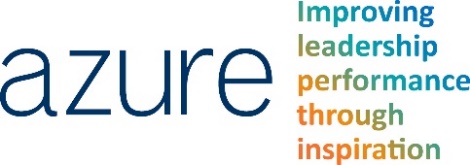 Suggested Onboarding ProcessStep 1 – Before the employee startsSend the employee useful information about the organisation Plan the employee’s induction, including who will meet them on their first day, who will mentor them, and get their workspace readyStep 2 – First dayShow them around, introducing colleagues, managers and mentorsDeal with important documents, but don’t make Day 1 overwhelmingHealth and safety must be outlinedStep 3 – First weekExplain a full who’s who, how the organisation works, its rules, how any facilities work, the new employee’s role and how they fit inExplain how performance is assessed and let them try some tasksStep 4 – First monthInformally establish how the employee is settling in, if any further training or coaching is needed, and if there are any other concernsGive reassuring but realistic feedback on how they are doingStep 5 – Three monthsCheck the employee’s performance. What’s good? What must improve?Agree any further support as a programme with timed goalsStep 6 - Six months/and or end of probationDecide if a probationary employee is to be kept on, fairly dismissed or offered extended probation where the contract permitsReview their performance and establish goals for the next six monthsStep 7 – Twelve monthsHold a full performance management review or appraisalAsk the employee for feedback on the effectiveness of their inductionStep 8 – What happens next?Continue to support development of employee in ways that benefit the organisation and increase their ability and loyaltySource:www.acas.org.uk (2015)